С О Д Е Р Ж А Н И ЕПостановления администрации Тейковского муниципального района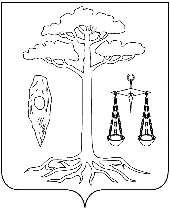 администрациятейковского муниципального районаивановской областип о с т а н о в л е н и е  от 02.11.2015 г. № 220                                                 г. ТейковоО внесении изменений в постановление администрации Тейковского муниципального района от 25.11.2013г. № 618 «Об утверждении муниципальной программы «Развитие сети муниципальных автомобильных  дорог общего пользования местного значения Тейковского муниципального района» (в действующей редакции)В целях повышения эффективности реализации муниципальной программы «Развитие сети муниципальных автомобильных дорог общего пользования местного значения Тейковского муниципального района» администрация Тейковского муниципального районапостановляет: Внести в Приложение к постановлению администрации Тейковского муниципального района от 25.11.2013г. № 618 «Об утверждении муниципальной программы «Развитие сети муниципальных автомобильных дорог общего пользования местного значения Тейковского муниципального района» (в действующей редакции) следующие изменения:1. Раздел «Паспорт программы «Развитие сети муниципальных автомобильных дорог общего пользования местного значения Тейковского муниципального района» изложить в новой редакции согласно    приложению 1.2. Раздел «Ресурсное обеспечение муниципальной программы «Развитие сети муниципальных автомобильных дорог общего пользования местного значения Тейковского муниципального района» изложить в новой редакции согласно приложению 2.3. В Приложении 1 «Подпрограмма «Содержание сети муниципальных автомобильных дорог общего пользования местного значения Тейковского муниципального района» к муниципальной программе «Развитие сети муниципальных автомобильных дорог общего пользования местного значения Тейковского муниципального района»:3.1.  Раздел  «Паспорт подпрограммы «Содержание сети муниципальных автомобильных дорог общего пользования местного значения Тейковского муниципального района» муниципальной программы изложить в новой редакции согласно приложению 3.3.2. Раздел «Ресурсное обеспечение реализации мероприятий подпрограммы «Содержание сети муниципальных автомобильных дорог общего пользования местного значения Тейковского муниципального района» изложить в новой редакции согласно приложению 4.И.о. главы Тейковского муниципального района				      С.А. СеменоваПриложение 1к постановлению администрацииТейковского муниципального района от 02.11.2015 г. № 220                                                 ПАСПОРТПРОГРАММЫ«Развитие сети муниципальных автомобильных дорог общего пользования местного значения Тейковского муниципального района» Приложение 2к постановлению администрацииТейковского муниципального района от 02.11.2015 г. № 220                                                 Ресурсное обеспечение муниципальной программы «Развитие сети муниципальных автомобильных дорог общего пользования местного значения Тейковского муниципального района»Приложение 3к постановлению администрацииТейковского муниципального района от 02.11.2015 г. № 220                                                 Приложение 4к постановлению администрацииТейковского муниципального района от 02.11.2015 г. № 220                                                 Ресурсное обеспечение реализации мероприятий подпрограммы «Содержание сети муниципальных автомобильных дорог общего пользования местного значения Тейковского муниципального района» 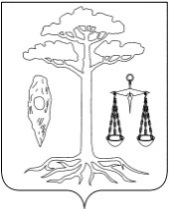 АДМИНИСТРАЦИЯТЕЙКОВСКОГО МУНИЦИПАЛЬНОГО РАЙОНАИВАНОВСКОЙ ОБЛАСТИ___________________________________________________П О С Т А Н О В Л Е Н И Еот 02.11.2015 г.	№ 221г. ТейковоО внесении изменений в постановление администрации Тейковского муниципального района № 629 от 28.11.2013 г. «Об утверждении муниципальной программы «Развитие образования Тейковского муниципального района» (в действующей редакции)	В соответствии со статьей 179 Бюджетного кодекса Российской Федерации администрация Тейковского муниципального районаПОСТАНОВЛЯЕТ:Внести в приложение к постановлению администрации Тейковского муниципального района № 629 от 28.11.2013 г. «Об утверждении муниципальной программы «Развитие образования Тейковского муниципального района» (в действующей редакции) следующие изменения: 1. Раздел 1. «Паспорт муниципальной программы «Развитие образования Тейковского муниципального района» изложить в новой редакции согласно приложению 1.2. Таблицу 7. «Ресурсное обеспечение реализации программы» раздела 4. «Ресурсное обеспечение муниципальной программы» изложить в новой редакции согласно приложению 2.3. В приложении 2 к муниципальной программе «Развитие образования Тейковского муниципального района»:- Раздел 1. «Паспорт подпрограммы» изложить в новой редакции согласно приложению 3.- Раздел 5. «Ресурсное обеспечение подпрограммы «Финансовое обеспечение предоставления мер социальной поддержки в сфере образования» изложить в новой редакции согласно приложению 4.4. В приложении 4 к муниципальной программе «Развитие образования Тейковского муниципального района»:- Раздел 1. «Паспорт подпрограммы» изложить в новой редакции согласно приложению 5.- Раздел 5. «Ресурсное обеспечение подпрограммы «Реализация основных общеобразовательных программ» изложить в новой редакции согласно приложению 6.5. В приложении 6 к муниципальной программе «Развитие образования Тейковского муниципального района»:- Раздел 1. «Паспорт подпрограммы» изложить в новой редакции согласно приложению 7.- Раздел 4. «Ресурсное обеспечение подпрограммы «Реализация дополнительных общеобразовательных программ» изложить в новой редакции согласно приложению 8.И.о. главы  Тейковского муниципального района 				      С.А. СеменоваПриложение 1к постановлению администрацииТейковского муниципального района                                                                         от 02.11.2015    №  221Паспорт муниципальной  программы «Развитие образования Тейковского муниципального района» Приложение 2к постановлению администрацииТейковского муниципального района                                                                         от 02.11.2015    №  2214. Ресурсное обеспечение муниципальной программыТаблица 7. Ресурсное обеспечение реализации программыПриложение 3к постановлению администрацииТейковского муниципального района                                                                                   от 02.11.2015    № 221Приложение 2                к муниципальной программе «Развитие образования Тейковского муниципального района»Подпрограмма «Финансовое обеспечение предоставления мер социальной поддержки в сфере образования»Паспорт подпрограммыПриложение 4к постановлению администрацииТейковского муниципального района                                                                         от 02.11.2015    №  2215. Ресурсное обеспечение подпрограммы«Финансовое обеспечение предоставления мер социальной поддержки в сфере образования»тыс.рубПриложение 5к постановлению администрацииТейковского муниципального района                                                                         от 02.11.2015    № 221Приложение 5                к муниципальной  программе «Развитие образования Тейковского муниципального района»Подпрограмма«Финансовое обеспечение предоставления общедоступного и бесплатного образования  в муниципальных образовательных учреждениях»Паспорт подпрограммыПриложение 6к постановлению администрацииТейковского муниципального района                                                                         от 02.11.2015    № 2215. Ресурсное обеспечение подпрограммы«Финансовое обеспечение предоставления общедоступного и бесплатного образования  в муниципальных образовательных учреждениях»Приложение 7к постановлению администрацииТейковского муниципального района                                                                         от 02.11.2015    № 221Приложение 6                к муниципальной  программе «Развитие образования Тейковского муниципального района»Подпрограмма «Реализация дополнительных общеобразовательных программ»Паспорт подпрограммыПриложение 8к постановлению администрацииТейковского муниципального района                                                                                          от 02.11.2015    № 2214. Ресурсное обеспечение подпрограммы«Реализация дополнительных общеобразовательных программ» 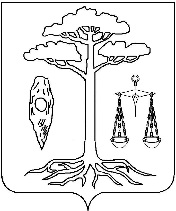 АДМИНИСТРАЦИЯ   ТЕЙКОВСКОГО МУНИЦИПАЛЬНОГО РАЙОНАИВАНОВСКОЙ ОБЛАСТИП О С Т А Н О В Л Е Н И Е от 02.11.2015г.   № 223г. Тейково О внесении изменений в постановление администрации Тейковского муниципального района от 26.11.2013 № 626 «Об утверждении муниципальной программы «Поддержка населения в Тейковском муниципальном районе» (в действующей редакции)     В целях повышения эффективности реализации муниципальной программы «Поддержка населения в Тейковском муниципальном районе» администрация Тейковского муниципального районаПОСТАНОВЛЯЕТ:Внести в приложение к постановлению администрации Тейковского муниципального района от 26.11.2013г. № 626 «Об утверждении муниципальной программы «Поддержка населения в Тейковском муниципальном районе» (в действующей редакции) следующие изменения:1. Раздел «1. «Паспорт муниципальной программы Тейковского муниципального района» изложить в новой редакции согласно приложению 1.2.  Раздел «4. Ресурсное обеспечение муниципальной программы» изложить в новой редакции согласно приложению 2.3.  В приложение 1 «Подпрограмма «Повышение качества жизни граждан пожилого возраста Тейковского муниципального района» к муниципальной программе «Поддержка населения в Тейковском муниципальном районе»: 3.1. Раздел «1. Паспорт подпрограммы» изложить в новой редакции согласно приложению 3.3.2. Раздел «5. Ресурсное обеспечение мероприятий подпрограммы» изложить в новой редакции согласно приложению 4.И.о. главы Тейковского муниципального района                                Семенова С.А.Приложение 1к постановлению администрации Тейковского муниципального района                                                                                                  от 02.11.2015г.   № 223МУНИЦИПАЛЬНАЯ ПРОГРАММА«Поддержка населения в Тейковском муниципальном районе» Приложение  2к постановлению  администрацииТейковского муниципального района                                                                                                 от 02.11.2015г.   № 2234. Ресурсное обеспечение муниципальной  программыПриложение 3к постановлению администрации Тейковского муниципального района                                                                                                 от 02.11.2015г.   № 223Подпрограмма «Повышения качества жизни граждан пожилоговозраста Тейковского муниципального района»1. Паспорт  подпрограммыПриложение 4к постановлению  администрацииТейковского муниципального района                                                                                             от 02.11.2015г.   № 2235. Ресурсное обеспечение мероприятий подпрограммы«Повышение качества жизни граждан пожилого возраста  Тейковского муниципального района»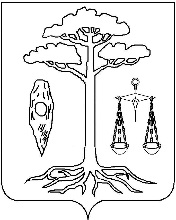 АДМИНИСТРАЦИЯ ТЕЙКОВСКОГО МУНИЦИПАЛЬНОГО РАЙОНАИВАНОВСКОЙ ОБЛАСТИ_________________________________________________________П О С Т А Н О В Л Е Н И Еот 02.11.2015   № 224г. Тейково О внесении изменений в постановление администрации Тейковского муниципального района от 20.11.2013 № 615 «Об утверждении муниципальной программы «Развитие информационного общества Тейковского муниципального района»(в действующей редакции)В целях повышения эффективности реализации муниципальной программы «Развитие информационного общества Тейковского муниципального района», администрация Тейковского муниципального районаП О С Т А Н О В Л Я Е Т:Внести в постановление администрации Тейковского муниципального района от 20.11.2013 № 615 «Об утверждении муниципальной программы «Развитие информационного общества Тейковского муниципального района» (в действующей редакции) следующие изменения:В приложении к постановлению «Об утверждении муниципальной программы «Развитие информационного общества Тейковского муниципального района»:	1. Таблицу 3 «Ресурсное обеспечение реализации муниципальной  программы «Развитие информационного общества Тейковского муниципального района» изложить в новой редакции (приложение 1).	2. Паспорт Подпрограммы «Обслуживание информационной системы Тейковского муниципального района» изложить в новой редакции               (приложение 2)	2.1. Таблицу 5 «Ресурсное обеспечение реализации мероприятий подпрограммы «Обслуживание информационной системы» изложить в новой редакции (приложение 3) 	3. Паспорт подпрограммы «Информирование населения о деятельности органов местного самоуправления Тейковского муниципального района» изложить в новой редакции (приложение 4)	3.1. Таблицу 5 «Ресурсное обеспечение реализации мероприятий подпрограммы «Информирование населения о деятельности органов местного самоуправления Тейковского муниципального района» изложить в новой редакции (приложение 5).И.о. главы Тейковскогомуниципального района 	           	                              С.А. СеменоваПриложение 1к постановлению администрацииТейковского муниципального районаот 02.11.2015   № 224 Таблица 3Ресурсное обеспечение реализации Программы «Развитие информационного общества Тейковского муниципального района»Приложение 2к постановлению администрацииТейковского муниципального районаОт 02.11.2015   № 224 Подпрограмма«Обслуживание информационной системы Тейковского муниципального района» Приложение 3к постановлению администрацииТейковского муниципального района                                                                                 от 02.11.2015   № 224Таблица 5Ресурсное обеспечение реализации мероприятий подпрограммы«Обслуживание информационной системы» Приложение 4к постановлению администрацииТейковского муниципального района                                                                                 от 02.11.2015   № 224Подпрограмма«Информирование населения о деятельности органов местного самоуправления  Тейковского муниципального района»1. Паспорт подпрограммыПриложение 5к постановлению администрацииТейковского муниципального района                                                                                 от 02.11.2015   № 224Таблица 5Ресурсное обеспечение реализации мероприятий подпрограммы«Информирование населения о деятельности органов местного самоуправления Тейковского муниципального района»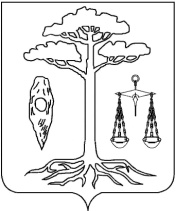 АДМИНИСТРАЦИЯ   ТЕЙКОВСКОГО МУНИЦИПАЛЬНОГО РАЙОНАИВАНОВСКОЙ ОБЛАСТИП О С Т А Н О В Л Е Н И Е от 05.11.2015г. № 232 г. Тейково О внесении изменений в постановление администрации Тейковского муниципального района от 08.04.2014г. № 209 «Об утверждении муниципальной программы «Обеспечение безопасности граждан и профилактика правонарушений в Тейковском муниципальном районе»	В целях  обеспечения взаимодействия субъектов профилактики в сфере укрепления правопорядка и общественной безопасности администрация Тейковского муниципального района:ПОСТАНОВЛЯЕТ:Внести в приложение к постановлению администрации Тейковского муниципального района от 08.04.2014г. № 209 «Об утверждении муниципальной программы «Обеспечение безопасности граждан и профилактика правонарушений в Тейковском муниципальном районе» следующие изменения:Раздел «1. Паспорт муниципальной программы Тейковского муниципального района» изложить в новой редакции согласно приложению.Пункт 30 раздела 4. «Мероприятия подпрограммы» изложить в новой редакции:«30. Проведение мероприятий в рамках Международного проекта «Безопасность дорожного движения в 10 странах - RS10»,  АПК «Безопасный город» (исполнители – отдел образования, ОБУЗ «ЦРБ»).    Данная группа мероприятий предусматривает проведение профилактических бесед, распространение листовок с тематикой по соблюдению правил дорожного движения; установку систем видеонаблюдения, видеоаналитики, управление видеопотоками, мониторинг мобильных объектов.Реализация мероприятия ориентирована, прежде всего, на пешеходов, беременных женщин, учащихся автошкол.Срок реализации мероприятий - 2014 – 2018 годы.»Глава Тейковского муниципального района                                                          С.А. СеменоваПриложениек постановлению администрации Тейковского муниципального района                                                                                                от 05.11.2015г. № 232МУНИЦИПАЛЬНАЯ ПРОГРАММА«Обеспечение безопасности граждан и профилактика правонарушений в Тейковском муниципальном районе»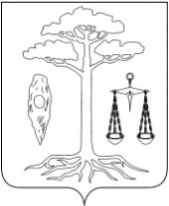 АДМИНИСТРАЦИЯТЕЙКОВСКОГО МУНИЦИПАЛЬНОГО РАЙОНАИВАНОВСКОЙ ОБЛАСТИ_________________________________________________________П О С Т А Н О В Л Е Н И Еот 10.11.2015 № 236г. ТейковоОб утверждении порядка предоставления бюджетам поселений из бюджета Тейковского муниципального района бюджетных кредитовВ соответствии с пунктом 3 статьи 93.3 Бюджетного кодекса Российской Федерации администрация Тейковского муниципального района ПОСТАНОВЛЯЕТ:1. Утвердить Порядок предоставления бюджетам поселений из бюджета Тейковского муниципального района бюджетных кредитов (прилагается).2. Контроль за исполнением настоящего постановления возложить на заместителя главы, начальника финансового отдела администрации Тейковского муниципального района Горбушеву Г.А.Глава Тейковского муниципального района                                                                 С.А. СеменоваПриложениек постановлениюадминистрации Тейковскогомуниципального района                                                                                                            от 10.11.2015 № 236Порядокпредоставления бюджетам поселений из бюджетаТейковского муниципального района бюджетных кредитов1. Настоящий Порядок разработан в целях упорядочения процедуры предоставления из бюджета Тейковского муниципального района бюджетных кредитов бюджетам поселений Тейковского муниципального района (далее - бюджетных кредитов).2. Бюджетные кредиты предоставляются на покрытие временного кассового разрыва, возникающего при исполнении бюджета поселения (далее - временный кассовый разрыв).3. Предоставление бюджетных кредитов осуществляется на условиях и в пределах средств, предусмотренных решением Совета Тейковского муниципального района о бюджете Тейковского муниципального района на очередной финансовый год и плановый период (далее - решением о бюджете Тейковского муниципального района) и на основании обращений глав поселений о предоставлении бюджетного кредита.4. Бюджетные кредиты предоставляются на покрытие временного кассового разрыва, возникающего при исполнении бюджета поселения, - на срок, не выходящий за пределы финансового года.5. Решение о предоставлении (отказе в предоставлении) бюджетного кредита принимается финансовым отделом администрации Тейковского муниципального района в форме заключения о возможности предоставления кредита. Решение принимается в срок до 25 числа месяца, предшествующего месяцу, в котором планируется возникновение временного кассового разрыва бюджета поселения, с учетом обоснованной суммы запрашиваемого бюджетного кредита и требований, установленных пунктом 4 настоящего Порядка.Обращение главы поселения на получение бюджетного кредита направляется главе Тейковского муниципального района. Обращение должно быть представлено не позднее 15 числа месяца, предшествующего месяцу, в котором планируется возникновение временного кассового разрыва бюджета поселения.6. К обращению на получение бюджетного кредита прилагаются следующие документы:а) обоснование необходимости получения бюджетного кредита с указанием суммы запрашиваемого бюджетного кредита;б) копия решения Совета поселения об утверждении бюджета поселения;в) сведения о поступивших доходах и произведенных расходах бюджета поселения за истекший период текущего финансового года, прогноз ожидаемого исполнения бюджета поселения по доходам, расходам и источникам финансирования дефицита бюджета поселения на период заимствования по форме согласно приложению 1 к настоящему Порядку;г) кассовый план бюджета поселения, при необходимости - с представлением расчета временных кассовых разрывов бюджета поселения в определенном периоде текущего финансового года;д) предложения по источникам и срокам возврата бюджетного кредита;е) информация о действующих договорах займов (кредитов) и сроках их погашения;ж) документы, подтверждающие полномочия лица, подписывающего договор о предоставлении бюджетного кредита.7. В случае если документы для получения бюджетного кредита представлены с нарушением требований настоящего Порядка, а также с ошибками в расчетах, финансовый отдел администрации Тейковского муниципального района принимает решение об отказе в предоставлении бюджетного кредита и в письменной форме уведомляет заявителя в течение 3 рабочих дней со дня принятия такого решения.8. В случае принятия решения о предоставлении бюджету поселения бюджетного кредита, администрацией Тейковского муниципального района в соответствии с гражданским законодательством заключается договор о предоставлении бюджетного кредита (приложение 2 к настоящему Порядку).9. Бюджетный кредит не предоставляется бюджету поселения Тейковского муниципального района, имеющего просроченную задолженность по бюджетным кредитам, полученным ранее из бюджета Тейковского муниципального района.10. Возврат бюджетного кредита в бюджет Тейковского муниципального района осуществляется поселением в порядке и сроки, которые установлены договором о предоставлении бюджетного кредита.11. Предоставленные бюджетные кредиты используются администрациями поселений для финансирования расходов бюджетов поселений в соответствии с утвержденными бюджетами поселений в целях покрытия временных кассовых разрывов, возникающих при исполнении бюджетов поселений.12. Финансовый отдел администрации Тейковского муниципального района:- осуществляет контроль возврата и уплаты процентов по предоставленным бюджетным кредитам;- ведет реестр предоставленных бюджетам поселений бюджетных кредитов по форме согласно приложению 3 к настоящему Порядку;- ежемесячно размещает в сети Интернет информацию о временных кассовых разрывах и предоставленных с начала года бюджетам поселений Тейковского муниципального района бюджетных кредитах по форме согласно приложению 3.1 к настоящему Порядку.Приложение № 1к Порядкупредоставления бюджетам поселенийиз бюджета Тейковского муниципальногорайона бюджетных кредитовСведенияо поступивших доходах и произведенных расходах бюджета_____________________________________(муниципальное образование)за истекший период текущего финансового года, прогнозеожидаемого исполнения бюджета по доходам, расходами источникам финансирования дефицита бюджета муниципальногообразования до конца текущего финансового года(тыс. руб.)Приложение № 2к Порядкупредоставления бюджетам поселенийиз бюджета Тейковского муниципальногорайона бюджетных кредитовДоговор № ___________о предоставлении бюджетного кредита_________________________________________(наименование муниципального образования)г. Тейково                                                                                            ___________ 20__ г.Администрация Тейковского муниципального района, именуемая в дальнейшем "Кредитор", в лице главы Тейковского муниципального района ________________, действующей на основании Устава Тейковского муниципального района,  с одной стороны, и администрация ___________________ поселения, именуемое в дальнейшем "Заемщик", в лице главы  _______________________ поселения, действующего на основании _______________________________, с другой стороны, далее именуемые "Стороны", заключили настоящий Договор о нижеследующем:1. Предмет Договора    1.1.  Кредитор  предоставляет  Заемщику  бюджетный  кредит  на покрытие временного кассового разрыва, возникающего при исполнении бюджета ___________________ поселения (далее - бюджетный кредит) из средств бюджета Тейковского муниципального района в размере _____________(сумма прописью) рублей путем перечисления   денежных  средств  на  счет УФК по Ивановской области, открытый в Отделении Иваново г. Иваново для кассового обслуживания исполнения бюджета. 1.2. Заемщик обязуется возвратить полученный в соответствии с пунктом 1.1 настоящего Договора бюджетный кредит полностью в срок до "___" ________ 20___ года в соответствии с графиком, оформленным Сторонами по форме согласно приложению 1 к настоящему Договору, являющемуся неотъемлемой частью настоящего Договора.2. Права и обязанности Сторон2.1. Кредитор вправе осуществить взыскание остатков непогашенного бюджетного кредита, предоставленного по настоящему Договору, включая проценты, штрафы и пени, за счет отчислений от федеральных и региональных налогов и сборов, налогов, предусмотренных специальными налоговыми режимами, подлежащих зачислению в бюджет ___________________________, в порядке, установленном финансовым отделом администрации Тейковского муниципального района. В случае нарушения Заемщиком сроков возврата полученного бюджетного кредита и уплаты процентов за пользование им взимается неустойка (пени) за каждый день просрочки в размере 1/300 ставки рефинансирования Центрального Банка Российской Федерации, действующей на первый день просрочки уплаты платежей. Датой уплаты неустойки (пеней) считается дата зачисления денежных средств на счет Кредитора.2.2. Заемщик обязан:а) использовать бюджетный кредит на ___________________________________;б) ежемесячно уплачивать Кредитору проценты за пользование бюджетным кредитом по настоящему Договору в размере ______________________________. Датой уплаты процентов за пользование бюджетным кредитом считается дата зачисления денежных средств на счет Кредитора после перечисления с балансового счета (40101), открытого УФК по Ивановской области;в) возвратить бюджетный кредит в сроки и в объемах, установленных графиком. Датой возврата суммы бюджетного кредита и уплаты процентов по нему считается дата зачисления его на счет Кредитора;г) в случае изменения юридического адреса или платежных реквизитов Заемщика в течение трех рабочих дней с момента вступления в силу этих изменений письменно сообщить об этом Кредитору;д) в однодневный срок с момента зачисления суммы бюджетного кредита на счет Заемщика предоставить Кредитору информацию, подтвержденную органом Федерального казначейства, о дате зачисления суммы бюджетного кредита;е) в течение 10 дней с даты, установленной настоящим Договором для возврата бюджетного кредита и уплаты процентов по нему, предоставить Кредитору акт сверки задолженности бюджета __________________________ поселения по бюджетному кредиту (начисленным процентам, неустойке (пеням) за просрочку уплаты платежей) по форме приложения 2 к настоящему Договору.2.3. Заемщик вправе погасить задолженность по бюджетному кредиту, а также проценты за пользование бюджетным кредитом до истечения сроков, установленных настоящим Договором.3. Порядок расчетов3.1. Сумма бюджетного кредита перечисляется Кредитором на счет Заемщика в течение 3 рабочих дней со дня, следующего за днем подписания Заемщиком настоящего Договора.3.2. Возврат суммы бюджетного кредита осуществляется по следующим реквизитам:ИНН 3724001332, на счет УФК по Ивановской области (Финансовый отдел администрации Тейковского муниципального района, л/с 08333006710), Расчетный счет № 40204810300000000033, Отделение Иваново г. Иваново, БИК 042406001, КПП 372401001, ОКТМО 24629000. В расчетных документах, оформляемых в порядке, установленном приказом Минфина России, для осуществления возврата задолженности по бюджетному кредиту Заемщиком в поле 104 указывается показатель кода бюджетной классификации Российской Федерации 040 01 06 05 02 05 0000 640.3.3. Уплата процентов за пользование бюджетным кредитом, а также пеней (неустойки) за просрочку возврата кредита и процентов за пользование им осуществляется по следующим реквизитам: ИНН 3724001332, на счет УФК по Ивановской области (Финансовый отдел администрации Тейковского муниципального района, л/с 04333006710), Отделение Иваново г. Иваново, БИК 042406001, КПП 372401001, ОКТМО 24629000, по коду классификации доходов бюджетов Российской Федерации 040 1 11 03050 05 0000 120.3.4. Проценты за пользование кредитом начисляются со дня зачисления суммы бюджетного кредита на счет Заемщика на сумму остатка суммы невозвращенного бюджетного кредита из расчета процентной ставки, установленной в пункте 2.2 настоящего Договора. Сумма подлежащих уплате процентов исчисляется ежемесячно на последний день текущего месяца включительно. Уплата процентов производится в срок до первого числа следующего месяца. В случае досрочного возврата суммы бюджетного кредита производится перерасчет процентов.4. Срок действия Договора4.1. Настоящий Договор действует с момента его подписания и до полного исполнения Сторонами своих обязательств по нему.5. Внесение изменений и дополнений в Договор5.1. Изменения и дополнения в настоящий Договор могут быть внесены по взаимному соглашению Сторон в письменной форме.6. Разрешение споров6.1. Не урегулированные Сторонами споры и разногласия, возникшие при исполнении настоящего Договора или в связи с ним, рассматриваются в порядке, предусмотренном законодательством Российской Федерации.7. Другие условия7.1. Настоящий Договор составлен на ____ листах (включая приложения) в двух экземплярах, имеющих равную юридическую силу, по одному для каждой из Сторон.8. Юридические адреса и платежные реквизитыКредитор: Администрация Тейковского муниципального района,155040, Ивановская обл., г. Тейково, ул. Октябрьская, 2А,ИНН 3724001332, счет УФК по Ивановской области (Финансовый отдел администрации Тейковского муниципального района), Отделение Иваново г. Иваново, БИК 042406001, КПП 3372401001, ОКТМО 24629000.    Заемщик:    Наименование Заемщика  ________________________________________________    Юридический адрес _____________________________________________________    ИНН __________________________________________________________________    УФК по Ивановской области______________________________________________                                                                  (наименование муниципального образования)Подписи Сторон:От Кредитора:                                                    От Заемщика:Глава Тейковскогомуниципального района                                   Глава ______________ поселения__________/______________________            ___________/______________________    (подпись)   (расшифровка подписи)            (подпись)           (расшифровка подписи)"___" ____________ 20___ г.                            "___" ______________ 20___ г.             м.п.                                                                 Приложение № 1к Договоруо предоставлении бюджетного кредитаот "___" _____________ 20___ г.бюджету ___________________________                                                                                                      (муниципальное образование)ГРАФИКвозврата бюджетного кредита__________________________________(муниципальное образование)бюджету Тейковского муниципального района,а также процентов за пользование им(руб.) Подписи Сторон:От Кредитора:                                                    От Заемщика:Глава Тейковскогомуниципального района                                   Глава ______________ поселения__________/______________________            ___________/______________________  (подпись)         (расшифровка подписи)         (подпись)           (расшифровка подписи)"___" ____________ 20___ г.                            "___" ______________ 20___ г.             м.п.                                                                    м.п.Приложение № 2к Договоруо предоставлении бюджетного кредитаот "___" _____________ 20___ г.бюджету ___________________________                                                                                                                  (муниципальное образование)Акт сверки расчетовпо бюджетному кредиту, предоставленному бюджету____________________________________________(муниципальное образование)по договору от "___" __________ 20___ г. № ____(руб.)От Кредитора:                                                    От Заемщика:Глава Тейковскогомуниципального района                                   Глава ______________ поселения__________/______________________            ___________/______________________   (подпись)         (расшифровка подписи)            (подпись)      (расшифровка подписи)Начальник финансового отдела                       Главный бухгалтер___________/_____________________            ____________/_____________________  (подпись)   (расшифровка подписи)               (подпись)             (расшифровка подписи)"___" ____________ 20___ г.                            "___" ______________ 20___ г.             м.п.                                                                    м.п.Приложение № 3к Порядкупредоставления бюджетам поселенийиз бюджета Тейковского муниципальногорайона бюджетных кредитовРеестрпредоставленных бюджетных кредитов бюджетампоселений Тейковского муниципального районапо состоянию на ___.___.20___Приложение № 3.1к Порядкупредоставления бюджетам поселенийиз бюджета Тейковского муниципальногорайона бюджетных кредитовИнформацияо временных кассовых разрывах бюджетовпоселений и предоставленных бюджетам поселенийТейковского муниципального района бюджетныхкредитах на _______________________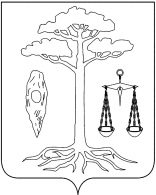  АДМИНИСТРАЦИЯ ТЕЙКОВСКОГО  МУНИЦИПАЛЬНОГО  РАЙОНАИВАНОВСКОЙ  ОБЛАСТИ____________________________________________________________________________________________________________________П О С Т А Н О В Л Е Н И Еот    12.11.2015    № 237г. ТейковоОб утверждении муниципальной программы «Улучшение условий и охраны труда в Тейковском муниципальном районе» В целях улучшения условий и охраны труда, снижения производственного травматизма и профессиональной заболеваемости работников администрации Тейковского муниципального района, структурных подразделений администрации и муниципальных учреждений Тейковского муниципального района, администрация Тейковского муниципального района П О С Т А Н О В Л Я Е Т:Утвердить муниципальную программу «Улучшение условий и охраны труда в Тейковском муниципальном районе» (прилагается).Глава Тейковского муниципального района 	                                            С.А. Семенова                                                                 		   Приложение1                                                                		   к постановлению администрации                                                                 		   Тейковского муниципального района                                                                   		   от  12.11.2015 № 2372. Анализ текущей ситуации в сфере реализациимуниципальной программыПроблемы системы управления охраной труда оборачиваются серьезными финансовыми потерями в системе обязательного социального страхования.Создание безопасных условий труда на каждом рабочем месте, снижение уровня производственного травматизма, переход в сфере охраны труда к управлению профессиональными рисками, экономическая мотивация улучшения работодателем условий труда, снижение доли рабочих мест с тяжелыми, вредными или опасными условиями труда является одной из важных социально-экономических проблем.В современных условиях резко обостряются проблемы трудовых прав граждан, которые работают в неблагоприятных условиях труда. Многие организации размещены в неприспособленных помещениях, имеют высокую степень изношенности основных фондов, используют морально устаревшее оборудование.В течение 2013 - 2014 годов на территории Тейковского муниципального района осуществлен ряд мер, направленных на улучшение условий и охраны труда работников организаций, осуществляющих деятельность на территории района.В соответствии с соглашением по регулированию социально-трудовых отношений между профсоюзами, работодателями агропромышленного комплекса и администрацией муниципального района создана и активно работает трехсторонняя комиссия. К одной из ведущих задач стороны трехстороннего соглашения относят проведение социально-экономической политики, обеспечивающей приоритет сохранения жизни и здоровья работников в процессе трудовой деятельности.В целях активизации работы по вопросам охраны труда при администрации Тейковского муниципального района решением Совета Тейковского муниципального района от 31.10.2012 № 211-р создана трехсторонняя комиссии по регулированию социально-трудовых отношений Тейковского муниципального района, в функции которой входит обеспечение согласованных совместных действий органов местного самоуправления с территориальными органами федеральной исполнительной власти и органами исполнительной власти Ивановской области, направленных на предупреждение аварий, производственного травматизма и профессиональной заболеваемости в организациях, осуществляющих свою деятельность на территории Тейковского муниципального района. При проведении мониторинга условий и охраны труда по информации, представленной администрациями, учреждениями, организациями и основными предприятиями, осуществляющими свою деятельность на территории Тейковского муниципального района, установлено: специальная оценка условий труда проведена в следующих организациях:- ООО «Ивагропром», аттестовано 34 рабочих места;- ООО «Морозовское ЛПП», аттестовано 23 рабочих места;- ООО ТПГ «Объединенные мануфактуры», аттестовано 27 рабочих мест;- МУП совхоз «Сокатовский», аттестовано 48 рабочих мест;- МКУ «МСКО», аттестовано 21 рабочее место;- 9 общеобразовательных учреждений, в т.ч. детские сады, аттестовано 221 рабочее место. Наибольшее число аттестованных людей в организациях Нерльского городского и в Новолеушинского и Морозовского сельских поселениях. Обучение работников по охране труда проведено в следующих организациях:- администрация Большеклочковского сельского поселения;- администрация Новогоряновского сельского поселения;- администрация Нерльского городского поселения;- 12 общеобразовательных учреждений, в т.ч. детские сады;- 2 учреждения культуры;- 2 МУП ЖКХ;- МУП совхоз «Сокатовский»;- ООО «Ивагропром»;- ООО «Морозовское ЛПП»;- ООО «Теплант-2»;- ООО ТПГ «Объединенные мануфактуры»;- ОАО «Тейковский молочный завод».Мероприятия по охране труда проводятся в каждой организации:- инструктаж;- улучшение рабочих мест;- испытание оборудования;- обеспечение рабочих мест медицинскими аптечками;- диспансеризация работников.На предприятиях так же проводятся дополнительные мероприятия по охране труда по направлению своей деятельности. Все правовые акты документы и иные сведения по охране труда размещены на официальном сайте администрации Тейковского муниципального района.В 2014 году на предприятиях и организациях Тейковского муниципального района произошёл 1 несчастный случай со смертельным исходом (ИП Руссу И.К.).Наряду с техническими причинами, которые требуют финансовых и материальных затрат, присутствуют  причины, отражающие недостаточную организацию трудового процесса, отсутствие четкой системы управления охраной труда в организациях, недостаточный уровень знаний требований техники безопасности, низкую дисциплину труда.	Фактическое состояние ситуации с охраной труда в районе указывает на необходимость программного подхода к вопросу условий и охраны труда, а также разработки и осуществления программы улучшения условий и охраны труда на муниципальном уровне.3. Цели и основные задачи ПрограммыЦелями Программы являются: - обеспечение безопасности жизни и здоровья работающих граждан, повышение  гарантий  их законных прав на безопасные  условия  труда;- защита интересов общества и государства путем сокращения количества случаев производственного травматизма и профессиональных заболеваний (таблица 1).Для достижения указанных целей необходимо решение следующих задач:1) осуществление комплекса взаимосвязанных мер правового, социально-экономического, организационно-технического, медицинского и информационного характера, направленных на реализацию государственной политики в области охраны труда;       2) развитие системы оказания организационно-методической помощи работодателям в осуществлении профилактических мер по улучшению условий труда работающих.Решение задач Программы реализуется посредством выполнения соответствующей ей подпрограммы: Улучшение условий и охраны труда в администрации Тейковского муниципального района, структурных подразделениях администрации и муниципальных учреждениях Тейковского муниципального района Таблица 1Перечень показателей (индикаторов)муниципальной Программы  «Улучшение условий и охраны труда в Тейковском муниципальном районе» 4. Ожидаемые результаты реализации ПрограммыВ результате реализации Программы планируется осуществить отработку форм и методов взаимодействия участников системы государственного управления охраной труда в районе, создать предпосылки для повышения уровня безопасности труда, снижения производственного травматизма и профессиональной заболеваемости и соответствующего уменьшения расходов на компенсации потерь здоровья работающих.При разработке Программы предусмотрена оптимизация затрат на ее реализацию при одновременной ориентации на достижение социального эффекта при осуществлении программных мероприятий.	Ожидаемый экономический эффект от улучшения условий и охраны труда для организаций может выразиться в снижении страховых тарифов на обязательное социальное страхование от несчастных случаев на производстве и профессиональных заболеваний, что приведет к увеличению доходов организаций.	Социальный эффект от выполнения Программы проявится в сокращении производственного травматизма, общей и профессиональной заболеваемости, повышении безопасности труда.5. Ресурсное обеспечение реализации муниципальной программы«Улучшение условий и охраны труда в Тейковском муниципальном районетыс.руб.                                                                              Приложение 2                                                                                                                                  к постановлению администрации                                                                   Тейковского муниципального района                                                                   от 12.11.2015  № 237Подпрограмма«Улучшение условий и охраны труда в администрации Тейковского муниципального района, структурных подразделениях администрации и муниципальных учреждениях Тейковского муниципального  района»2. Характеристика сферы реализации подпрограммы, обоснование и необходимость разработки и реализации подпрограммы, описание основных проблем в указанной сфере и прогноз ее развитияСоздание безопасных условий труда на каждом рабочем месте, снижение уровня производственного травматизма, переход в сфере охраны труда к управлению профессиональными рисками, экономическая мотивация улучшения работодателем условий труда, снижение доли рабочих мест с тяжелыми, вредными или опасными условиями труда является одной из важных социально-экономических проблем.Данная подпрограмма ориентирована на приоритет сохранения жизни и здоровья работников по отношению к результатам производственной деятельности. Подпрограмма предусматривает осуществление мероприятий по созданию условий для повышения уровня безопасности труда на рабочих местах, предупреждение несчастных случаев и профессиональных заболеваний работающих, а также сведение к минимуму опасностей, свойственных производственной среде.Механизм реализации подпрограммы – это система взаимодействия органов исполнительной власти Тейковского муниципального района, работодателей, профсоюзов и иных организаций, скоординированные по срокам, объему финансирования и ответственным исполнителям мероприятий, обеспечивающих выполнение заявленных целей и задач в сфере охраны труда.Цели и задачи подпрограммыЦель: улучшение условий и охраны труда, снижение производственного травматизма и профессиональной заболеваемости работников администрации Тейковского муниципального района, структурных подразделений администрации и муниципальных учреждений Тейковского муниципального района. Задачи подпрограммы:1) Снижение уровня производственного травматизма и профзаболеваемости;2) Снижение количества работников, занятых в условиях, не отвечающих санитарно-гигиеническим нормам;3) Повышение уровня квалификации специалистов по охране труда администрации Тейковского муниципального района, структурных подразделений администрации и муниципальных учреждений Тейковского муниципального района. (таблица 1).Таблица 1Перечень показателей (индикаторов) подпрограммы «Улучшение условий и охраны труда в администрации Тейковского муниципального района, структурных подразделениях администрации и муниципальных учреждениях Тейковского муниципального района» 4. Ожидаемые результаты реализации подпрограммыОжидаемые результаты реализации подпрограммы:- снижение общего уровня производственного травматизма;- снижение числа пострадавших в результате несчастных случаев на производстве;- снижение доли выявленных профзаболеваний;- снижение количества работников, занятых в условиях, не отвечающих санитарно-гигиеническим нормам;- соблюдение требований охраны труда в части обеспечения работников средствами коллективной или индивидуальной защиты в соответствии с установленными нормами;- повышение уровня квалификации специалистов в области охраны труда в администрации Тейковского муниципального района, структурных подразделениях администрации и муниципальных учреждениях Тейковского муниципального района.Планируемые мероприятия:- Проведение мониторинга условий и охраны труда в учреждениях и организациях муниципального района- Информирование, консультирование и оказание правовой помощи работникам и работодателям по вопросам охраны труда- Организация семинаров-совещаний и обучающих семинаров по охране труда для руководителей и специалистов учреждений- Информационное обеспечение вопросов охраны труда в районе, пропаганда положительных тенденций и положительного опыта работы в области охраны труда- Разработка нормативных правовых актов Тейковского муниципального района- Приведение действующих нормативных правовых актов в сфере охраны труда в соответствие с федеральным законодательством- Обеспечение направления на обучение, инструктаж, проверку знаний по охране труда руководителей и работников- Организация и проведение семинаров, лекций, круглых столов по охране труда просветительского характера- Приобретение стендов, тренажеров, наглядных материалов, научно-технической литературы для проведения инструктажей по охране труда, обучения безопасным приёмам и методам выполнения работ, оснащение кабинетов (учебных классов) по охране труда компьютерами, теле-видео-аудиоаппаратурой, лицензионными обучающими программами и тестирующими программами, проведение выставок, конкурсов и смотров по охране труда, использование информационной системы «Консультант»- Подготовка предложение по вопросам охраны труда в Трехстороннее соглашениеРеализация вышеперечисленных мероприятий подпрограммы позволит добиться экономического эффекта от улучшения условий и охраны труда, который может выразиться в снижении страховых тарифов на обязательное социальное страхование от несчастных случаев на производстве и профессиональных заболеваний.	Социальный эффект от выполнения подпрограммы проявится в сокращении производственного травматизма, общей и профессиональной заболеваемости, повышении безопасности труда.5.  Ресурсное обеспечение реализации мероприятий подпрограммы«Улучшение условий и охраны труда в администрации Тейковского муниципального района, структурных подразделениях администрации и муниципальных учреждениях Тейковского муниципального района»      (руб.)АДМИНИСТРАЦИЯТЕЙКОВСКОГО МУНИЦИПАЛЬНОГО РАЙОНАИВАНОВСКОЙ ОБЛАСТИ___________________________________________________П О С Т А Н О В Л Е Н И Еот  18.11.2015 г.	№ 238г. ТейковоО внесении изменений в постановление администрации Тейковского муниципального района № 629 от 28.11.2013 г. «Об утверждении муниципальной программы «Развитие образования Тейковского муниципального района» (в действующей редакции)	В соответствии со статьей 179 Бюджетного кодекса Российской Федерации администрация Тейковского муниципального районаПОСТАНОВЛЯЕТ:Внести в приложение к постановлению администрации Тейковского муниципального района № 629 от 28.11.2013 г. «Об утверждении муниципальной программы «Развитие образования Тейковского муниципального района» (в действующей редакции) следующие изменения: 1. Раздел 1. «Паспорт муниципальной программы «Развитие образования Тейковского муниципального района» изложить в новой редакции согласно приложению 1.2. Таблицу 7. «Ресурсное обеспечение реализации программы» раздела 4. «Ресурсное обеспечение муниципальной программы» изложить в новой редакции согласно приложению 2.3. В приложении 2 к муниципальной программе «Развитие образования Тейковского муниципального района»:- Раздел 1. «Паспорт подпрограммы» изложить в новой редакции согласно приложению 3.- Раздел 5. «Ресурсное обеспечение подпрограммы «Финансовое обеспечение предоставления мер социальной поддержки в сфере образования»  изложить в новой редакции согласно приложению 4.И.о. главы Тейковского муниципального района 				                            А.В.  БакунПриложение 1к постановлению администрацииТейковского муниципального районаот 18.11.2015   №   238     Паспорт муниципальной  программы «Развитие образования Тейковского муниципального района» Приложение 2к постановлению администрацииТейковского муниципального района                     от 18.11.2015   №  238     4. Ресурсное обеспечение муниципальной программыТаблица 7. Ресурсное обеспечение реализации программыПриложение 3к постановлению администрацииТейковского муниципального районаот 18.11.2015   №    238     Подпрограмма «Финансовое обеспечение предоставления мер социальной поддержки в сфере образования»Паспорт подпрограммыПриложение 4к постановлению администрацииТейковского муниципального районаот   18.11.215    №    238     5. Ресурсное обеспечение подпрограммы«Финансовое обеспечение предоставления мер социальной поддержки в сфере образования»тыс.рубДля заметокПостановление администрации Тейковского муниципального района от 02.11.2015   № 220                                                     Постановление администрации Тейковского муниципального района от 02.11.2015 г.№ 221Постановление администрации Тейковского муниципального района от 02.11.2015г.   № 223О внесении изменений в постановление администрации Тейковского муниципального района от 25.11.2013г. № 618 «Об утверждении муниципальной программы «Развитие сети муниципальных автомобильных дорог общего пользования местного значения Тейковского муниципального района» (в действующей редакции).О внесении изменений в постановление администрации Тейковского муниципального района № 629 от 28.11.2013 г. «Об утверждении муниципальной программы «Развитие образования Тейковского муниципального района» (в действующей редакции).О внесении изменений в постановление администрации Тейковского муниципального района от 26.11.2013 № 626 «Об утверждении муниципальной программы «Поддержка населения в Тейковском муниципальном районе» (в действующей редакции).Постановление администрации Тейковского муниципального района от 02.11.2015   № 224О внесении изменений в постановление администрации Тейковского муниципального района от 20.11.2013 № 615 «Об утверждении муниципальной программы «Развитие информационного общества Тейковского муниципального района» (в действующей редакции)Постановление администрации Тейковского муниципального района от 05.11.2015г. № 232 О внесении изменений в постановление администрации Тейковского муниципального района от 08.04.2014г. № 209 «Об утверждении муниципальной программы «Обеспечение безопасности граждан и профилактика правонарушений в Тейковском муниципальном районе».Постановление администрации Тейковского муниципального района от 10.11.2015 № 236Постановление администрации Тейковского муниципального района от    12.11.2015    № 237Постановление администрации Тейковского муниципального района от 18.11.2015 г.№ 238Об утверждении порядка предоставления бюджетам поселений из бюджета Тейковского муниципального района бюджетных кредитов.Об утверждении муниципальной программы «Улучшение условий и охраны труда в Тейковском муниципальном районе».О внесении изменений в постановление администрации Тейковского муниципального района № 629 от 28.11.2013 г. «Об утверждении муниципальной программы «Развитие образования Тейковского муниципального района» (в действующей редакции)Наименование программыПрограмма «Развитие сети муниципальных автомобильных  дорог общего пользования местного значения Тейковского  муниципального района» Сроки и этапы реализации программыСроки реализации программы:1этап-2014г.2этап-2015г.3этап-2016г.-2017г.Администратор программыУправление координации жилищно-коммунального, дорожного хозяйства и градостроительства Исполнители программыУправление координации жилищно-коммунального, дорожного хозяйства и градостроительстваПеречень подпрограмм1. Содержание сети муниципальных автомобильных дорог общего пользования местного значения Тейковского муниципального района2. Текущий и капитальный ремонт сети муниципальных автомобильных дорог общего пользования местного значения Тейковского муниципального районаЦель программыПриведение автомобильных дорог  в состояние, отвечающее требованиям градостроительных, экологических, технических норм и правилОбъёмы ресурсного обеспечения программыОбщий объем бюджетных ассигнований:2014 год –  4062,9 тыс. руб. 2015 год –  4181,6 тыс. руб. 2016 год –  5058,5 тыс. руб.2017 год –  4384,1 тыс.руб.- бюджет Тейковского муниципального района:2014 год –  4062,9 тыс. руб. 2015 год –  4181,6 тыс. руб. 2016 год –  5058,5 тыс. руб.2017 год –  4384,1 тыс.руб.№ п/пНаименование подпрограммы/ Источник ресурсного обеспечения2014г2015г2016г.2017г.«Развитие сети муниципальных автомобильных дорог общего пользования местного значения Тейковского муниципального района»  «Развитие сети муниципальных автомобильных дорог общего пользования местного значения Тейковского муниципального района»  4062,94181,65058,54384,1бюджетные ассигнованиябюджетные ассигнования4062,94181,65058,54384,1- бюджет Тейковского муниципального района- бюджет Тейковского муниципального района4062,94181,65058,54384,1- областной бюджет- областной бюджет- федеральный бюджет- федеральный бюджет1«Содержание сети муниципальных автомобильных дорог общего пользования местного значения Тейковского муниципального района» муниципальной программы «Развитие сети муниципальных автомобильных  дорог общего пользования местного значения Тейковского  муниципального района»«Содержание сети муниципальных автомобильных дорог общего пользования местного значения Тейковского муниципального района» муниципальной программы «Развитие сети муниципальных автомобильных  дорог общего пользования местного значения Тейковского  муниципального района»«Содержание сети муниципальных автомобильных дорог общего пользования местного значения Тейковского муниципального района» муниципальной программы «Развитие сети муниципальных автомобильных  дорог общего пользования местного значения Тейковского  муниципального района»«Содержание сети муниципальных автомобильных дорог общего пользования местного значения Тейковского муниципального района» муниципальной программы «Развитие сети муниципальных автомобильных  дорог общего пользования местного значения Тейковского  муниципального района»«Содержание сети муниципальных автомобильных дорог общего пользования местного значения Тейковского муниципального района» муниципальной программы «Развитие сети муниципальных автомобильных  дорог общего пользования местного значения Тейковского  муниципального района» 1.1Мероприятия по содержанию сети муниципальных автомобильных дорог общего пользования местного значения Тейковского муниципального района  600,01327,7600,0600,0 1.1бюджетные ассигнования600,01327,7600,0600,0 1.1- бюджет Тейковского муниципального района600,01327,7600,0600,0 1.1- областной бюджет 1.1- федеральный бюджет2«Текущий и капитальный ремонт сети муниципальных автомобильных дорог общего пользования местного значения Тейковского муниципального района» муниципальной программы  «Развитие сети муниципальных автомобильных  дорог общего пользования местного значения Тейковского  муниципального района» «Текущий и капитальный ремонт сети муниципальных автомобильных дорог общего пользования местного значения Тейковского муниципального района» муниципальной программы  «Развитие сети муниципальных автомобильных  дорог общего пользования местного значения Тейковского  муниципального района» «Текущий и капитальный ремонт сети муниципальных автомобильных дорог общего пользования местного значения Тейковского муниципального района» муниципальной программы  «Развитие сети муниципальных автомобильных  дорог общего пользования местного значения Тейковского  муниципального района» «Текущий и капитальный ремонт сети муниципальных автомобильных дорог общего пользования местного значения Тейковского муниципального района» муниципальной программы  «Развитие сети муниципальных автомобильных  дорог общего пользования местного значения Тейковского  муниципального района» «Текущий и капитальный ремонт сети муниципальных автомобильных дорог общего пользования местного значения Тейковского муниципального района» муниципальной программы  «Развитие сети муниципальных автомобильных  дорог общего пользования местного значения Тейковского  муниципального района»  2.1Мероприятия по выполнению текущего и капитального ремонта сети муниципальных автомобильных дорог общего пользования местного значения Тейковского муниципального района   3462,92853,94458,53784,1 2.1бюджетные ассигнования3462,92853,94458,53784,1 2.1- бюджет Тейковского муниципального района3462,92853,94458,53784,1 2.1- областной бюджет 2.1- федеральный бюджетПаспорт подпрограммы «Содержание сети муниципальных автомобильных дорог общего пользования местного значения Тейковского муниципального района» муниципальной программы Паспорт подпрограммы «Содержание сети муниципальных автомобильных дорог общего пользования местного значения Тейковского муниципального района» муниципальной программы Тип подпрограммыспециальнаяНаименование подпрограммы«Содержание сети муниципальных автомобильных дорог общего пользования местного значения Тейковского муниципального района» Срок реализации подпрограммы 2014-2017гг.Исполнители подпрограммыУправление координации жилищно-коммунального, дорожного хозяйства и градостроительстваЦель (цели) подпрограммы1.Обеспечение содержания автомобильных дорог общего пользования местного значения Тейковского муниципального района в нормативном транспортно-эксплуатационном состоянии;2.Снижение уровня аварийности на автомобильных дорогах общего пользования местного значения Тейковского муниципального района.Объемы ресурсного обеспечения подпрограммыОбщий объем бюджетных ассигнований: 2014году  600,0 тыс. руб.2015году  1327,7 тыс. руб. 2016году  600,0 тыс. руб.2017году  600,0 тыс. руб.Бюджет Тейковского муниципального района:2014году  600,0 тыс. руб.2015году  1327,7 тыс. руб. 2016году  600,0 тыс. руб.2017году  600,0 тыс. руб.№ п/пНаименование мероприятия/ Источник ресурсного обеспечения2014г.2015г.2016г2017г.«Содержание сети муниципальных автомобильных дорог общего пользования местного значения Тейковского муниципального района» муниципальной программы «Развитие сети муниципальных автомобильных  дорог общего пользования местного значения Тейковского  муниципального района» «Содержание сети муниципальных автомобильных дорог общего пользования местного значения Тейковского муниципального района» муниципальной программы «Развитие сети муниципальных автомобильных  дорог общего пользования местного значения Тейковского  муниципального района» 600,01327,7600,0600,0 бюджетные ассигнования бюджетные ассигнования600,01327,7600,0600,0- бюджет Тейковского муниципального района- бюджет Тейковского муниципального района600,01327,7600,0600,0- областной бюджет- областной бюджет- федеральный бюджет- федеральный бюджет1.Мероприятия по содержанию сети муниципальных автомобильных дорог общего пользования местного значения Тейковского муниципального района   600,01327,7600,0600,01.бюджетные ассигнования600,01327,7600,0600,01.- бюджет Тейковского муниципального района600,01327,7600,0600,01.- областной бюджет1.- федеральный бюджетНаименование программы«Развитие образования Тейковского муниципального района»Срок реализации программы 2014-2018Администратор программыОтдел образования администрации Тейковского муниципального районаИсполнители программыОтдел образования администрации Тейковского муниципального районаОтдел культуры и культурного наследия.Перечень подпрограммПодпрограммы:Развитие общего образованияФинансовое обеспечение предоставления мер социальной поддержки в сфере образованияВыявление и поддержка одаренных детейРеализация основных общеобразовательных программФинансовое обеспечение предоставления общедоступного и бесплатного образования в муниципальных образовательных учрежденияхРеализация дополнительных общеобразовательных программОрганизация отдыха и оздоровления детейМероприятия по борьбе с преступностью, предупреждению терроризма и экстремизма, развитию многоуровневой системы профилактики правонарушений и обеспечение безопасности дорожного движения на территории Тейковского муниципального районаРеализация молодежной политики на территории Тейковского муниципального районаМеры социально-экономической поддержки молодых специалистов муниципальных организаций системы образованияФормирование доступной среды  для детей-инвалидов в образовательных организациях Тейковского муниципального районаЦель (цели) программыОбеспечение соответствия качества образования меняющимся запросам населения и перспективным задачам развития общества и экономики.Повышение качества образовательных услуг и обеспечение возможности для всего населения района  получить доступное образование, обеспечивающее потребности экономики.Объем ресурсного обеспечения программыОбщий объем бюджетных ассигнований: 2014 год – 117193,5 тыс. руб.2015 год – 112344,8 тыс. руб.2016 год – 100539,9 тыс. руб.2017 год – 97227,8 тыс. руб.2018 год – 447,0 тыс. руб.- областной бюджет:2014 год – 55269,5 тыс. руб.2015 год – 53603,8 тыс. руб.2016 год – 49283,8 тыс. руб.2017 год – 47006,1 тыс. руб.2018 год – 0 тыс. руб.- федеральный бюджет:2014 год – 1352,6 тыс. руб.2015 год – 0 тыс. руб.2016 год – 0 тыс. руб.2017 год – 0 тыс. руб.2018 год – 0 тыс. руб.- бюджет Тейковского муниципального района:2014 год – 60571,4 тыс. руб.2015 год – 58741,0 тыс. руб.2016 год – 51256,1 тыс. руб.2017 год – 50221,7 тыс. руб.2018 год – 447,0 тыс. руб.№ п/пНаименование подпрограммы / 
Источник ресурсного обеспечения20142015201620172018программа, всего:117193,5112344,8100 539,997 227,8447бюджетные ассигнования117193,5112344,8100 539,997 227,8447- областной бюджет55269,553 603,849 283,847 006,10- федеральный бюджет1352,60000-бюджет Тейковского муниципального района60571,458 741,051 256,150 221,7447подпрограммы1Подпрограмма «Развитие общего образования»8546,07596,81800,9518,70бюджетные ассигнования8546,07596,81800,9518,70- областной бюджет651,4300,0000- федеральный бюджет1218,20000-бюджет Тейковского муниципального района6676,47296,81800,9518,702«Финансовое обеспечение предоставления мер социальной поддержки в сфере образования»2085,61453,51179,31179,30бюджетные ассигнования2085,61453,51179,31179,30- областной бюджет2075,11442,91179,31179,30- федеральный бюджет00000-бюджет Тейковского муниципального района10,510,60003Выявление и поддержка одаренных детей»476,4476,4000бюджетные ассигнования476,4476,4000-бюджет Тейковского муниципального района476,4476,40004«Реализация основных общеобразовательных программ»48492,746002,044839,745087,50бюджетные ассигнования48492,746002,044839,745087,50-бюджет Тейковского муниципального района48492,746002,044839,745087,505 «Финансовое обеспечение предоставления общедоступного и бесплатного образования в муниципальных образовательных учреждениях»52239,351509,747667,745390,00бюджетные ассигнования52239,351509,747667,745390,00- областной бюджет52239,351509,747667,745390,006«Реализация дополнительных общеобразовательных программ»4303,43551,93913,03913,00бюджетные ассигнования4303,43551,93913,03913,00- областной бюджет26,548,8000-бюджет Тейковского муниципального района4276,93503,13913,03913,007«Организация отдыха и оздоровление детей»781,6690,5825,3825,30бюджетные ассигнования781,6690,5825,3825,30- областной бюджет277,2302,4436,8436,80- федеральный бюджет134,40000-бюджет Тейковского муниципального района370,0388,1388,5388,508«Мероприятия по борьбе с преступностью, предупреждению терроризма и экстремизма, развитию многоуровневой системы профилактики правонарушений и обеспечению безопасности дорожного движения на территории Тейковского муниципального района»62,50000бюджетные ассигнования62,50000-бюджет Тейковского муниципального района62,500009«Реализация молодежной политики на территории Тейковского муниципального района»170,080,080,080,090,0бюджетные ассигнования170,080,080,080,090,0-бюджет Тейковского муниципального района170,080,080,080,090,010«Меры социально-экономической поддержки молодых специалистов муниципальных организаций системы образования»36,0234,0234,0234,0357,0бюджетные ассигнования36,0234,0234,0234,0357,0-бюджет Тейковского муниципального района36,0234,0234,0234,0357,011Формирование доступной среды  для детей-инвалидов в образовательных организациях Тейковского муниципального района0750000бюджетные ассигнования0750000-бюджет Тейковского муниципального района0750000Тип подпрограммыАналитическаяНаименование подпрограммыФинансовое обеспечение предоставления мер социальной поддержки в сфере образованияСрок реализации подпрограммы 2014-2018Исполнители подпрограммыОтдел образования администрации Тейковского муниципального районаЦель (цели) подпрограммыСофинансирование расходов на организацию питания обучающихся 1-4 классов муниципальных общеобразовательных организаций. Финансирование мероприятий по присмотру и уходу за детьми-сиротами и детьми, оставшимися без попечения родителей, детьми-инвалидами в дошкольных группах в общеобразовательных организациях.Обеспечение в полном объеме законодательно установленных мер социальной поддержки обучающихся и их родителей.Объем ресурсного обеспечения подпрограммыОбщий объем бюджетных ассигнований: 2014 год – 2085,6 тыс. руб.2015 год – 1453,5 тыс. руб.2016 год – 1179,3 тыс. руб.2017 год – 1179,3 тыс.руб2018 год – 0 тыс.руб - областной бюджет:2014 год – 2075,1 тыс. руб.2015 год – 1442,9 тыс. руб.2016 год – 1179,3 тыс. руб.2017 год – 1179,3 тыс.руб2018 год – 0 тыс.руб- бюджет Тейковского муниципального района:2014 год – 10,5 тыс. руб.2015 год – 10,6 тыс. руб.2016 год – 0 тыс. руб.2017 год – 0 тыс.руб2018 год – 0 тыс.руб№ п/пНаименование подпрограммы / 
Источник ресурсного обеспечения20142015201620172018Подпрограмма /всего2085,61453,51179,31179,30,0бюджетные ассигнования2085,61453,51179,31179,30,0- областной бюджет2075,11442,91179,31179,30,0- федеральный бюджет0,00,00,00,00,0-бюджет Тейковского муниципального района10,510,60,00,00,01Софинансирование расходов на организацию питания обучающихся 1-4 классов муниципальных общеобразовательных организаций 906,3585,90,00,00,0- областной бюджет906,3585,90,00,00,02Мероприятия по присмотру и уходу за детьми-сиротами и детьми, оставшимися без попечения родителей, детьми-инвалидами в дошкольных группах в общеобразовательных организациях 102,826,10,00,00,0- областной бюджет102,826,10,00,00,03  Выплата компенсации части родительской платы за присмотр и уход за детьми в образовательных организациях, реализующих образовательную программу дошкольного образования1013,7795,21137,51137,50,0- областной бюджет1013,7795,21137,51137,50,04 Мероприятия по формированию на территории Тейковского муниципального района сети базовых образовательных учреждений, обеспечивающих совместное обучение инвалидов и лиц, не имеющих нарушений развития 0,00,00,00,00,0- областной бюджет0,00,00,00,00,0- федеральный бюджет0,00,00,00,00,05Расходы на организацию питания обучающихся 1-4 классов муниципальных общеобразовательных организаций 10,510,60,00,00,0-бюджет Тейковского муниципального района10,510,60,00,00,06Мероприятия по присмотру и уходу за детьми-сиротами и детьми, оставшимися без попечения родителей, детьми-инвалидами в муниципальных дошкольных образовательных организациях и детьми, нуждающимися в длительном лечении, в муниципальных дошкольных образовательных организациях, осуществляющих оздоровление52,335,741,841,80,0- областной бюджет52,335,741,841,80,0Тип подпрограммыАналитическаяНаименование подпрограммыФинансовое обеспечение предоставления общедоступного и бесплатного образования  в муниципальных образовательных учрежденияхСрок реализации подпрограммы 2014-2018Исполнители подпрограммыОтдел образования администрации Тейковского муниципального районаЦель (цели) подпрограммыОбеспечение в полном объеме прав граждан на получение образования в муниципальных образовательных организацияхОбъем ресурсного обеспечения подпрограммыОбщий объем бюджетных ассигнований: 2014 год – 52239,3 тыс. руб.2015 год – 51509,7 тыс. руб.2016 год – 47667,7 тыс. руб.2017 год – 45390,0 тыс.руб.	 - областной бюджет:2014 год – 52239,3 тыс. руб.2015 год – 51509,7 тыс. руб.2016 год – 47667,7 тыс. руб.2017 год – 45390,0 тыс.руб.	№ п/пНаименование подпрограммы / 
Источник ресурсного обеспечения20142015201620172018Подпрограмма /всего52239,351509,747667,745390,00,0- областной бюджет52239,351509,747667,745390,00,01Финансовое обеспечение государственных гарантий реализации прав на получение общедоступного и бесплатного дошкольного, начального общего, основного общего, среднего общего образования в муниципальных общеобразовательных организациях, обеспечение дополнительного образования в общеобразовательных организациях, включая расходы на оплату труда, на учебники и учебные, учебно-наглядные пособия, технические средства обучения, игры, игрушки (за исключением расходов на содержание зданий и оплату коммунальных услуг)48161,647483,345411,643133,90,0- областной бюджет48161,647483,345411,643133,90,02Финансовое обеспечение государственных гарантий реализации прав на получение общедоступного и бесплатного дошкольного образования в муниципальных дошкольных образовательных организациях и возмещение затрат на финансовое обеспечение получения дошкольного образования в частных дошкольных образовательных организациях, включая расходы на оплату труда, на учебники и учебные, учебно-наглядные пособия, технические средства обучения, игры, игрушки (за исключением расходов на содержание зданий и оплату коммунальных услуг)4077,74026,42256,12256,10,0- областной бюджет4077,74026,42256,12256,10,0Тип подпрограммыАналитическаяНаименование подпрограммыРеализация дополнительных общеобразовательных программСрок реализации подпрограммы 2014-2018Исполнители подпрограммыОтдел образования администрации Тейковского муниципального районаЦель (цели) подпрограммыРасширение потенциала системы дополнительного образования Тейковского муниципального районаОбеспечение высокого качества услуг дополнительного образования Тейковского муниципального районаОбъем ресурсного обеспечения подпрограммыОбщий объем бюджетных ассигнований: 2014 год – 4303,4 тыс. руб.2015 год – 3551,9 тыс. руб.2016 год – 3913,0 тыс. руб.2017 год – 3913,0 тыс. руб.2018 год – 0 тыс. руб.- областной бюджет:2014 год – 26,5 тыс. руб.2015 год – 48,8 тыс. руб.2016 год – 0 тыс. руб.2017 год – 0 тыс.руб2018 год – 0 тыс.руб- бюджет Тейковского муниципального района:2014 год – 4276,9тыс. руб.2015 год – 3503,1 тыс. руб.2016 год – 3913,0 тыс. руб.2017 год – 3913,0 тыс. руб.2018 год – 0 тыс. руб.№ п/пНаименование подпрограммы / 
Источник ресурсного обеспечения20142015201620172018Подпрограмма /всего4303,43551,93913,03913,00,0бюджетные ассигнования4303,43551,93913,03913,00,0- областной бюджет26,548,8- бюджет Тейковского муниципального района4276,93503,13913,03913,00,01Предоставление муниципальной услуги «организация дополнительного образования детей» 4250,43389,33913,03913,00,0- бюджет Тейковского муниципального района4250,43389,33913,03913,00,02Софинансирование расходов, связанных с поэтапным доведением средней заработной платы педагогическим работникам иных муниципальных организаций дополнительного образования детей до средней заработной платы в Ивановской области26,548,80,00,00,0- областной бюджет26,548,80,00,00,03Софинансирование расходов, связанных с поэтапным доведением средней заработной платы педагогическим работникам муниципальных организаций дополнительного образования детей в сфере физической культуры и спорта до средней заработной платы в Ивановской области0,00,00,00,00,0- областной бюджет0,00,00,00,00,04.Расходы на повышение заработной платы педагогическим работникам иных муниципальных организаций дополнительного образования детей до средней заработной платы в Ивановской области 26,5113,80,00,00,0- бюджет Тейковского муниципального района26,5113,80,00,00,01. Паспорт муниципальной  программы Тейковского муниципального района1. Паспорт муниципальной  программы Тейковского муниципального районаНаименование программы«Поддержка населения в Тейковском муниципальном районе»Срок реализации программы 2014- 2018 годыАдминистратор программыОтдел культуры, туризма, молодежной и  социальной  политики администрации Тейковского муниципального районаИсполнители программы- Отдел культуры, туризма, молодежной и  социальной,  политики администрации Тейковского муниципального района;- Отдел образования администрации Тейковского муниципального района;- Отдел экономического развития, торговли, имущественных отношений и муниципального заказа администрации Тейковского муниципального района;- Территориальное управление социальной защиты населения по г/о Тейково и Тейковскому муниципальному району (по согласованию);- Тейковский филиал ОГКУ «Центр по обеспечению деятельности ТУСЗН (по согласованию);- ОГУСО «Тейковский КЦСОН» (по согласованию);- ОБУЗ «Тейковская ЦРБ» (по согласованию);- Управление Пенсионного фонда (по согласованию);- Органы местного самоуправления городского и сельских поселенийПеречень подпрограммАналитические подпрограммы:Повышение качества жизни граждан пожилого возраста Тейковского муниципального районаЦель (цели) программыФормирование  организационных, социально-экономических условий для осуществления мер по улучшению положения  и  качества  жизни  населения, повышению степени их социальной  защищенности, активизации участия населения в жизни общества      Объем ресурсного обеспечения программыОбщий объем бюджетных ассигнований:2014 год –  60,0 тыс. руб.2015 год – 389,5 тыс. руб.2016 год –  70,0 тыс. руб.2017 год –  70,0 тыс. руб.2018 год –  70,0 тыс. руб.бюджет Тейковского муниципального района2014 год –  60,0 тыс.руб.2015 год – 191,8 тыс.руб.2016 год –  70,0 тыс. руб.2017 год –  70,0 тыс. руб.2018 год –  70,0 тыс.руб.областной бюджет2014 год –    0,0 тыс.руб.2015 год – 197,7 тыс.руб.2016 год –    0,0 тыс. руб.2017 год –    0,0 тыс. руб.2018 год –    0,0 тыс.руб.№ п/пНаименование подпрограммы / 
Источник ресурсного обеспечения2014г2015г2016г2017г2018г1Программа «Поддержка населения в Тейковском муниципальном районе»/всего253,2389,570,070,070.01.1Подпрограмма «Повышение качества жизни граждан пожилого возраста Тейковского муниципального района»  /всего60,0 389,570,070,070,0бюджетные ассигнования60,0389,570,070,070,0- областной бюджет197,7- федеральный бюджет-бюджет Тейковского муниципального района60,0191.870,070,070,01.2Подпрограмма «Повышение качества жизни детей-сирот Тейковского муниципального района» /всего193,20000бюджетные ассигнования193,20000- областной бюджет192,20000- федеральный бюджет-бюджет Тейковского муниципального района1,000001. Паспорт муниципальной  программы Тейковского муниципального района1. Паспорт муниципальной  программы Тейковского муниципального районаНаименование программы«Поддержка населения в Тейковском муниципальном районе»Срок реализации программы 2014- 2018 годыИсполнителипрограммыОтдел культуры, туризма, молодежной и  социальной,  политики администрации Тейковского муниципального районаЦель (цели) программыФормирование  организационных, социально-экономических условий для осуществления мер по улучшению положения  и  качества  жизни  населения, повышению степени их социальной  защищенности, активизации участия населения в жизни общества      Объем ресурсного обеспечения подпрограммыОбщий объем бюджетных ассигнований:2014 год – 60,0 тыс.руб.2015 год – 389,5 тыс.руб.2016 год – 70,0 тыс. руб.2017 год – 70,0 тыс. руб.2018 год – 70,0 тыс.руб.бюджет Тейковского муниципального района2014 год – 60,0 тыс.руб.2015 год – 191,8 тыс.руб.2016 год – 70,0 тыс. руб.2017 год – 70,0 тыс. руб.2018 год – 70,0 тыс.руб.№ п/пНаименование подпрограммы / 
Источник ресурсного обеспечения2014г2015г2016г2017г2018г1Подпрограмма «Повышение качества жизни граждан пожилого возраста Тейковского муниципального района»/всего60,0389,570,070,070,0бюджетные ассигнования60,0389,570,070,070,0- областной бюджет197,7- федеральный бюджет-бюджет Тейковского муниципального района60,0191,870,070,070,01.1Организация и проведение мероприятий для граждан пожилого возраста, направленная на повышение качества жизни и активного долголетия 60,0182,070,070,070,0бюджетные ассигнования60,0182,070,070,070,0- областной бюджет- федеральный бюджет-бюджет Тейковского муниципального района60,0182,070,070,070,01.2Проведение ремонта жилых помещений ветеранам Великой Отечественной войны09,8000бюджетные ассигнования09,8000- областной бюджет- федеральный бюджет-бюджет Тейковского муниципального района09,80001.3«Проведение ремонта жилых помещений и (или) замену (приобретение) бытового и сантехнического оборудования в жилых помещениях занимаемых инвалидами и участниками Великой Отечественной войны 1941-1945 годов».197,7№ п/пНаименование программы/ Источник ресурсного обеспечения2014г2015г2016г2017гРазвитие информационного общества Тейковского муниципального района, всего тыс.руб.Развитие информационного общества Тейковского муниципального района, всего тыс.руб.830123013301330- бюджетные ассигнования, тыс.руб.- бюджетные ассигнования, тыс.руб.830123013301330- бюджет Тейковского муниципального района, тыс.руб.- бюджет Тейковского муниципального района, тыс.руб.8301030133013301ПодпрограммыПодпрограммыПодпрограммыПодпрограммыПодпрограммы1.1Обслуживание информационной системы Тейковского муниципального района83010308308301.1-бюджетные ассигнования, тыс.руб.83010308308301.1- бюджет Тейковского муниципального района, тыс.руб.83010308308301.2.Информирование населения о деятельности органов местного самоуправления Тейковского муниципального района200500500- бюджетные ассигнования, тыс.руб.200500500- бюджет Тейковского муниципального района, тыс.руб.200500500Паспорт подпрограммыПаспорт подпрограммыТип подпрограммыАналитическая Наименование подпрограммыОбслуживание информационной системы Тейковского муниципального района муниципальной программыСрок реализации подпрограммы Год начала реализации подпрограммы  - 2014Год завершения реализации подпрограммы - 2017Исполнители подпрограммыОтделы администрации Тейковского муниципального районаЦель (цели) подпрограммы- Обеспечение   доступности   населению Тейковского муниципального района              современных информационно-коммуникационных услуг;- Использование   ИКТ   для    обеспечения    безопасности жизнедеятельности населения;- Использование ИКТ в культуре  и  системе  культурного  и гуманитарного просвещения;- Обеспечение     защиты     объектов      информатизации предназначенных для обработки  информации  ограниченного доступа.Объемы ресурсного обеспечения подпрограммыОбщий объем бюджетных ассигнований:2014 год  объем бюджетных ассигнований бюджета Тейковского муниципального района на реализацию подпрограммы в году 830 тыс. руб.2015 год  объем бюджетных ассигнований  бюджета Тейковского муниципального района  на реализацию подпрограммы в году 1030 тыс. руб.2016 год  объем бюджетных ассигнований бюджета Тейковского муниципального района на реализацию подпрограммы в году 830 тыс. руб.2017 год  объем бюджетных ассигнований  бюджета Тейковского муниципального района  на реализацию подпрограммы в году 830 тыс. руб.№ п/пНаименование мероприятия/ Источник ресурсного обеспеченияИсполнитель2014 г.тыс.руб2015г.тыс.руб.2016г.тыс.руб.2017г.тыс.руб.Подпрограмма, всего,                                       Подпрограмма, всего,                                       Органы МСУ Тейковского муниципального района8301030830830-бюджетные ассигнования-бюджетные ассигнованияОрганы МСУ Тейковского муниципального района8301030830830- бюджет Тейковского муниципального района- бюджет Тейковского муниципального районаОрганы МСУ Тейковского муниципального района8301030830830Содержание и развитие информационных систем и телекоммуникационных систем и телекоммуникационного оборудования Тейковского муниципального районаСодержание и развитие информационных систем и телекоммуникационных систем и телекоммуникационного оборудования Тейковского муниципального районаОрганы МСУ Тейковского муниципального района8301030830830- бюджетные ассигнования- бюджетные ассигнованияОрганы МСУ Тейковского муниципального района8301030830830- бюджет Тейковского муниципального района- бюджет Тейковского муниципального районаОрганы МСУ Тейковского муниципального района8301030830830Наименование подпрограммыИнформирование населения о деятельности органов местного самоуправления Тейковского муниципального районаСрок реализации подпрограммыГод начала реализации программы 2015Год завершения реализации программы  2017 годыАдминистратор ПрограммыАдминистрация Тейковского муниципального районаИсполнители подпрограммыОтделы администрации  Тейковского муниципального районаЦель (цели) подпрограммыПовышение уровня информационной открытости администрации  Тейковского муниципального районаОбъемы ресурсного обеспечения подпрограммы по годам ее реализации Общий объем бюджетных ассигнований бюджета Тейковского муниципального района2015 год - 200 тыс. руб.,2016 год - 500 тыс. руб.;2017 год - 500 тыс. руб.N п/пНаименование мероприятия/источник ресурсного обеспеченияЕд.изм.2015г.2016г.2017г.Подпрограмма, всеготыс. руб.200500500- бюджетные ассигнованиятыс. руб.200500500- бюджет Тейковского муниципального районатыс. руб.2005005001.Официальное опубликование нормативных правовых актов и иной информациитыс. руб.01010- бюджетные ассигнованиятыс. руб.01010- бюджет Тейковского муниципального районатыс. руб.010102.Информирование населения о деятельности органов местного самоуправления Тейковского муниципального районатыс. руб.200400400- бюджетные ассигнованиятыс. руб.200400400- бюджет Тейковского муниципального районатыс. руб.2004004001. Паспорт муниципальной  программы Тейковского муниципального района1. Паспорт муниципальной  программы Тейковского муниципального районаНаименование программыОбеспечение безопасности граждан и профилактика правонарушений в Тейковском муниципальном районеСрок реализации программы 2014- 2018 годыАдминистратор программыАдминистрация Тейковского муниципального районаИсполнители программыАдминистрация Тейковского муниципального района;Комиссия по делам несовершеннолетних и защите их прав;Отдел образования;Образовательные учреждения;Отдел культуры, туризма, молодежной и социальной политики;Отдел сельского хозяйства и продовольствия;Отдел экономического развития, торговли, имущественных отношений и муниципального заказа;МО МВД РФ «Тейковский» (по согласованию);Тейковский МРО УФСКН (по согласованию);Филиал ФКУ УИИ УФСИН (по согласованию);Территориальное управление социальной защиты населения по г/о Тейково и Тейковскому муниципальному району (по согласованию);Тейковский филиал ОГКУ «Центр по обеспечению деятельности ТУСЗН (по согласованию);ОБУЗ «Тейковская ЦРБ» (по согласованию);ОГУ «Тейковский ЦЗН» (по согласованию);Органы местного самоуправления городского и сельских поселений.Перечень подпрограммАналитическая подпрограмма «Профилактика правонарушений, борьба с преступностью и обеспечение безопасности граждан»Цель (цели) программыСнижение уровня преступности и повышение результативности профилактики правонарушенийОбъем ресурсного обеспечения программыОбщий объем бюджетных ассигнований:2014 год – 145,0 тыс.руб.2015 год – 566,1 тыс.руб.2016 год – 552,6 тыс. руб.2017 год – 150,0 тыс. руб.2018 год – 150,0 тыс.руб.- областной бюджет:- 2014 год – 0,0- 2015 год – 416,1 тыс.руб.- 2016 год – 402,6 тыс.руб.- 2017 год – 0,0- 2018 год – 0,0- бюджет Тейковского муниципального района:2014 год – 145,0 тыс.руб.2015 год – 150,0 тыс.руб.2016 год – 150,0 тыс. руб.2017 год – 150,0 тыс. руб.2018 год – 150,0 тыс.руб.ПоказателиУтверждено на ________ годИсполнение бюджета за истекший период текущего финансового годаПрогноз ожидаемого исполнения бюджета до конца текущего финансового годаДоходы, всегов том численалоговые, неналоговыемежбюджетные трансферты, всегов том числе1) из областного бюджета- дотации- субвенции- субсидии- иные межбюджетные трансферты2) из других бюджетовв том числе на осуществление части полномочий по решению вопросов местного значения в соответствии с заключенными соглашениямиРасходы, всегов том числеоплата труда и начисления на выплаты по оплате труда (КОСГУ 211, 213)- в том числе за счет средств бюджетов других уровнейпрочие выплаты (КОСГУ 212)услуги связи (КОСГУ 221)транспортные услуги (КОСГУ 222)коммунальные услуги (КОСГУ 223)арендная плата за пользование имуществом (КОСГУ 224)услуги по содержанию имущества (КОСГУ 225) (расшифровать)прочие услуги (КОСГУ 226) (расшифровать)обслуживание долговых обязательств (КОСГУ 230)безвозмездные и безвозвратные перечисления государственным и муниципальным организациям (КОСГУ 240)социальное обеспечение (КОСГУ 260)прочие расходы (КОСГУ 290) (расшифровать)Увеличение стоимости основных средств (КОСГУ 310)- в том числе за счет средств бюджетов других уровнейУвеличение стоимости нематериальных активов (КОСГУ 320)Увеличение стоимости материальных запасов (КОСГУ 340) (расшифровать)Перечисления другим бюджетам бюджетной системы Российской Федерации (КОСГУ 251)Результат исполнения бюджета (дефицит: "-", профицит: "+")Источники внутреннего финансирования дефицитов бюджетовУвеличение задолженности по бюджетным кредитам (КОСГУ 540)Уменьшение задолженности по бюджетным ссудам и кредитам (КОСГУ 640)Увеличение задолженности по внутреннему муниципальному долгу (КОСГУ 710)Уменьшение задолженности по внутреннему муниципальному долгу (КОСГУ 810)Поступления от продажи акций и иных форм участия в капитале, находящемся в собственности муниципального образованияСнижение остатков средств на счетах по учету средств местного бюджетаОстатки средств бюджетов на отчетную датуиз них остатки целевых средств бюджетовПревышение расходов над доходами с учетом источников финансирования дефицита бюджетаСПРАВОЧНОДебиторская задолженность местного бюджетаПросроченная кредиторская задолженность местного бюджета, в том числе- по заработной плате- по начислениям на выплаты по оплате труда- по коммунальным услугамЗадолженность перед бюджетом Тейковского муниципального района по ранее предоставленным бюджетным кредитамИсполнительТелефонВ том числе по срокам возвратаВ том числе по срокам возвратаВ том числе по срокам возвратаВ том числе по срокам возвратаВ том числе по срокам возвратаСумма бюджетного кредитаДатаДатаДатаДатаИтогоСумма бюджетного кредитаСумма начисленных процентовЗадолженность на 01.01._____, всего, в том числе:- основной долг- проценты за пользование бюджетным кредитом- неустойка за просрочку уплаты основной суммы долга- неустойка за просрочку уплаты процентов за пользование бюджетным кредитомНачислено, всего, в том числе:- основной долг- проценты за пользование бюджетным кредитом- неустойка за просрочку уплаты основной суммы долга- неустойка за просрочку уплаты процентов за пользование бюджетным кредитомУплачено, всего, в том числе:- основной долг- проценты за пользование бюджетным кредитом- неустойка за просрочку уплаты основной суммы долга- неустойка за просрочку уплаты процентов за пользование бюджетным кредитомЗадолженность на "___" __________ _____ г., всего, в том числе:- основной долг- проценты за пользование бюджетным кредитом- неустойка за просрочку уплаты основной суммы долга- неустойка за просрочку уплаты процентов за пользование бюджетным кредитомN п/пНаименование поселенияРеквизиты договора о предоставлении бюджетного кредитаДата предоставления бюджетного кредитаСрок возврата бюджетного кредитаСумма бюджетного кредита (тыс. руб.)Сумма возврата бюджетного кредита на первое число каждого месяца (тыс. руб.)Остаток задолженности по основному долгу на первое число каждого месяца (тыс. руб.)N п/пМуниципальное образованиеВременный кассовый разрывВременный кассовый разрывПредоставление бюджетных кредитов в целях покрытия временных кассовых разрывовПредоставление бюджетных кредитов в целях покрытия временных кассовых разрывовN п/пМуниципальное образованиеразмер (тыс. руб.)месяц возникновенияразмер кредита (тыс. руб.)дата предоставленияИтого по всем временным кассовым разрывамxxМуниципальная программа«Улучшение условий и охраны труда в Тейковском муниципальном районе»Муниципальная программа«Улучшение условий и охраны труда в Тейковском муниципальном районе»I. Паспорт  муниципальной программы I. Паспорт  муниципальной программы Наименование Программы«Улучшение условий и охраны труда в Тейковском муниципальном районе» Срок реализации ПрограммыГод начала реализации программы 2015г.Год завершения реализации программы  -2020г.Администратор ПрограммыАдминистрация Тейковского муниципального районаИсполнители ПрограммыОтделы администрации Тейковского муниципального районаПеречень подпрограммАналитическая подпрограмма:Улучшение условий  и охраны труда в администрации Тейковского муниципального района, структурных подразделениях  администрации и учреждений Тейковского муниципального районаЦели и задачи Программы- обеспечение безопасности жизни и здоровья работающих граждан, повышение  гарантий  их законных прав на безопасные  условия  труда;- защита интересов общества и государства путем сокращения количества случаев производственного травматизма и профессиональных заболеваний. - осуществление комплекса взаимосвязанных мер правового, социально-экономического, организационно-технического, медицинского и информационного характера, направленных на реализацию государственной политики в области охраны труда;       - развитие системы оказания организационно-методической помощи работодателям в осуществлении профилактических мер по улучшению условий труда работающих.Объем ресурсного обеспечения программыОбщий объем бюджетных ассигнований 250000 руб., в том числе по годам  реализации Программы:2015 г. – 0 руб.2016 г. – 50 тыс. руб.2017 г. – 50 тыс. руб.2018 г. – 50 тыс. руб.2019 г. – 50 тыс. руб.2020 г. – 50 тыс. руб.Бюджет Тейковского муниципального района:2015 г. – 0 руб.2016 г. – 50 тыс. руб.2017 г. – 50 тыс. руб.2018 г. – 50 тыс. руб.2019 г. – 50 тыс. руб.2020 г. – 50 тыс. руб.№п/пНаименование показателя (индикатора)Ед.изм.Значение показателей эффективностиЗначение показателей эффективностиЗначение показателей эффективностиЗначение показателей эффективностиЗначение показателей эффективностиЗначение показателей эффективностиЗначение показателей эффективностиЗначение показателей эффективностиЗначение показателей эффективности№п/пНаименование показателя (индикатора)Ед.изм.годыгодыгодыгодыгодыгодыгодыгодыгоды№п/пНаименование показателя (индикатора)Ед.изм.2013(отчет)2014(за 9 мес.)2015201620172017201820192020123456788910111.Наличие  нормативных правовых  актов Тейковского муниципального района по вопросам улучшения условий и охраны трудаДа/нетдадададададададада2.Регулярное размещение информации на официальном сайте Тейковского муниципального района http://teikradmin.ru/Да/нетдадададададададада№ п/пНаименование подпрограммы/ Источник ресурсного обеспечения2015 год2016 год2017 год2018год2019год2020 год Программа «Улучшение условий и охраны труда в Тейковском муниципальном районе» , всегоПрограмма «Улучшение условий и охраны труда в Тейковском муниципальном районе» , всего5050505050-бюджетные ассигнования-бюджетные ассигнования05050505050- бюджет Тейковского муниципального района- бюджет Тейковского муниципального района050505050501.Подпрограмма«Улучшение условий и охраны труда в администрации Тейковского муниципального района, структурных подразделениях администрации и муниципальных учреждениях Тейковского муниципального  района»50505050501.- бюджетные ассигнования050505050501.- бюджет Тейковского муниципального района05050505050Паспорт подпрограммыПаспорт подпрограммыТип подпрограммыаналитическаяНаименование подпрограммы«Улучшение условий и охраны труда в администрации Тейковского муниципального района, структурных подразделениях администрации и муниципальных учреждениях Тейковского муниципального  района»Сроки реализации подпрограммыГод начала реализации подпрограммы  - 2015Год завершения реализации подпрограммы - 2020Исполнители подпрограммыОтделы администрации Тейковского муниципального районаЦель подпрограммы- снижение уровня производственного травматизма и профзаболеваемости;- снижение количества работников, занятых в условиях, не отвечающих санитарно-гигиеническим нормам;- повышение уровня квалификации специалистов по охране труда администрации Тейковского муниципального района, структурных подразделений администрации и муниципальных учреждений Тейковского муниципального районаОбъемы ресурсного обеспечения подпрограммыОбщий объем бюджетных ассигнований 250000 руб., в том числе по годам  реализации Программы:2015 г. – 0 руб.2016 г. – 50 тыс. руб.2017 г. – 50 тыс. руб.2018 г. – 50 тыс. руб.2019 г. – 50 тыс. руб.2020 г. – 50 тыс. руб.Бюджет Тейковского муниципального района:2015 г. – 0 руб.2016 г. – 50 тыс. руб.2017 г. – 50 тыс. руб.2018 г. – 50 тыс. руб.2019 г. – 50 тыс. руб.2020 г. – 50 тыс. руб.№п/пНаименование показателя (индикатора)Ед.изм.Значение показателей эффективностиЗначение показателей эффективностиЗначение показателей эффективностиЗначение показателей эффективностиЗначение показателей эффективностиЗначение показателей эффективностиЗначение показателей эффективностиЗначение показателей эффективности№п/пНаименование показателя (индикатора)Ед.изм.годыгодыгодыгодыгодыгодыгодыгоды№п/пНаименование показателя (индикатора)Ед.изм.2013(отчет)2014(за 9 мес.)2015201620172018201920201Число несчастных случаев на производстве со смертельным исходомед.000000002Численность пострадавших в результате несчастных случаев на производстве с утратой трудоспособности на 1 рабочий день и болеечел.000000003Численность обученных по охране труда руководителей и специалистов в обучающих организациях, аккредитованных в установленном порядкечел.40406550606565654Полнота представления информации  на официальном сайте Тейковского  муниципального района http://teikradm.ru//%100100100100100100100100№ п/пНаименование мероприятия/ Источник ресурсного обеспеченияИсполнитель2015 год2016 год2017 год2018год2019год2020год1Подпрограмма всегоОтделы администрации Тейковского муниципального района050505050501бюджетные ассигнованияОтделы администрации Тейковского муниципального района050505050501- бюджет Тейковского муниципального районаОтделы администрации Тейковского муниципального района050505050501.1.Обеспечение организации и проведения специальной оценки условий трудаОтделы администрации Тейковского муниципального района020202020201.1.бюджетные ассигнованияОтделы администрации Тейковского муниципального района020202020201.1.бюджет Тейковского муниципального районаОтделы администрации Тейковского муниципального района020202020201.2.Проведение в установленном порядке обязательных и периодических медицинских осмотров (обследований)Отделы администрации Тейковского муниципального района030303030301.2.бюджетные ассигнованияОтделы администрации Тейковского муниципального района030303030301.2.бюджет Тейковского муниципального районаОтделы администрации Тейковского муниципального района03030303030Наименование программы«Развитие образования Тейковского муниципального района»Срок реализации программы 2014-2018Администратор программыОтдел образования администрации Тейковского муниципального районаИсполнители программыОтдел образования администрации Тейковского муниципального районаОтдел культуры, туризма, молодежной и социальной политики.Перечень подпрограммПодпрограммы:Развитие общего образованияФинансовое обеспечение предоставления мер социальной поддержки в сфере образованияВыявление и поддержка одаренных детейРеализация основных общеобразовательных программФинансовое обеспечение предоставления общедоступного и бесплатного образования в муниципальных образовательных учрежденияхРеализация дополнительных общеобразовательных программОрганизация отдыха и оздоровления детейМероприятия по борьбе с преступностью, предупреждению терроризма и экстремизма, развитию многоуровневой системы профилактики правонарушений и обеспечение безопасности дорожного движения на территории Тейковского муниципального районаРеализация молодежной политики на территории Тейковского муниципального районаМеры социально-экономической поддержки молодых специалистов муниципальных организаций системы образованияФормирование доступной среды  для детей-инвалидов в образовательных организациях Тейковского муниципального районаЦель (цели) программыОбеспечение соответствия качества образования меняющимся запросам населения и перспективным задачам развития общества и экономики.Повышение качества образовательных услуг и обеспечение возможности для всего населения района  получить доступное образование, обеспечивающее потребности экономики.Объем ресурсного обеспечения программыОбщий объем бюджетных ассигнований: 2014 год – 117193,5 тыс. руб.2015 год – 116665,3 тыс. руб.2016 год – 100539,9 тыс. руб.2017 год – 97227,8 тыс. руб.2018 год – 447,0 тыс. руб.- областной бюджет:2014 год – 55269,5 тыс. руб.2015 год – 53873,8 тыс. руб.2016 год – 49283,8 тыс. руб.2017 год – 47006,1 тыс. руб.2018 год – 0 тыс. руб.- федеральный бюджет:2014 год – 1352,6 тыс. руб.2015 год – 2774,4 тыс. руб.2016 год – 0 тыс. руб.2017 год – 0 тыс. руб.2018 год – 0 тыс. руб.- бюджет Тейковского муниципального района:2014 год – 60571,4 тыс. руб.2015 год – 60017,1 тыс. руб.2016 год – 51256,1 тыс. руб.2017 год – 50221,7 тыс. руб.2018 год – 447,0 тыс. руб.№ п/пНаименование подпрограммы / 
Источник ресурсного обеспечения20142015201620172018программа, всего:117193,5116665,3100 539,997 227,8447бюджетные ассигнования117193,5116665,3100 539,997 227,8447- областной бюджет55269,553873,849 283,847 006,10- федеральный бюджет1352,62 774,4000-бюджет Тейковского муниципального района60571,460017,151 256,150 221,7447подпрограммы1Подпрограмма «Развитие общего образования»8546,09789,91800,9518,70бюджетные ассигнования8546,09789,91800,9518,70- областной бюджет651,4300,0000- федеральный бюджет1218,21678,4000-бюджет Тейковского муниципального района6676,47811,51800,9518,702«Финансовое обеспечение предоставления мер социальной поддержки в сфере образования»2085,61782,11179,31179,30бюджетные ассигнования2085,61782,11179,31179,30- областной бюджет2075,11711,41179,31179,30- федеральный бюджет00000-бюджет Тейковского муниципального района10,570,70003Выявление и поддержка одаренных детей»476,4476,4000бюджетные ассигнования476,4476,4000-бюджет Тейковского муниципального района476,4476,40004«Реализация основных общеобразовательных программ»48492,746586,744839,745087,50бюджетные ассигнования48492,746586,744839,745087,50-бюджет Тейковского муниципального района48492,746586,744839,745087,505 «Финансовое обеспечение предоставления общедоступного и бесплатного образования в муниципальных образовательных учреждениях»52239,351509,747667,745390,00бюджетные ассигнования52239,351509,747667,745390,00- областной бюджет52239,351509,747667,745390,006«Реализация дополнительных общеобразовательных программ»4303,43668,53913,03913,00бюджетные ассигнования4303,43668,53913,03913,00- областной бюджет26,548,8000-бюджет Тейковского муниципального района4276,93619,73913,03913,007«Организация отдыха и оздоровление детей»781,6690,5825,3825,30бюджетные ассигнования781,6690,5825,3825,30- областной бюджет277,2302,4436,8436,80- федеральный бюджет134,40000-бюджет Тейковского муниципального района370,0388,1388,5388,508«Мероприятия по борьбе с преступностью, предупреждению терроризма и экстремизма, развитию многоуровневой системы профилактики правонарушений и обеспечению безопасности дорожного движения на территории Тейковского муниципального района»62,50000бюджетные ассигнования62,50000-бюджет Тейковского муниципального района62,500009«Реализация молодежной политики на территории Тейковского муниципального района»170,080,080,080,090,0бюджетные ассигнования170,080,080,080,090,0-бюджет Тейковского муниципального района170,080,080,080,090,010«Меры социально-экономической поддержки молодых специалистов муниципальных организаций системы образования»36,0234,0234,0234,0357,0бюджетные ассигнования36,0234,0234,0234,0357,0-бюджет Тейковского муниципального района36,0234,0234,0234,0357,011Формирование доступной среды  для детей-инвалидов в образовательных организациях Тейковского муниципального района01847,5000бюджетные ассигнования01847,5000- областной бюджет01,5000- федеральный бюджет01096,0000-бюджет Тейковского муниципального района0750,0000Тип подпрограммыАналитическаяНаименование подпрограммыФинансовое обеспечение предоставления мер социальной поддержки в сфере образованияСрок реализации подпрограммы 2014-2018Исполнители подпрограммыОтдел образования администрации Тейковского муниципального районаЦель (цели) подпрограммыСофинансирование расходов на организацию питания обучающихся 1-4 классов муниципальных общеобразовательных организаций. Финансирование мероприятий по присмотру и уходу за детьми-сиротами и детьми, оставшимися без попечения родителей, детьми-инвалидами в дошкольных группах в общеобразовательных организациях.Обеспечение в полном объеме законодательно установленных мер социальной поддержки обучающихся и их родителей.Объем ресурсного обеспечения подпрограммыОбщий объем бюджетных ассигнований: 2014 год – 2085,6 тыс. руб.2015 год – 1782,1 тыс. руб.2016 год – 1179,3 тыс. руб.2017 год – 1179,3 тыс.руб2018 год – 0 тыс.руб - областной бюджет:2014 год – 2075,1 тыс. руб.2015 год – 1711,4 тыс. руб.2016 год – 1179,3 тыс. руб.2017 год – 1179,3 тыс.руб2018 год – 0 тыс.руб- бюджет Тейковского муниципального района:2014 год – 10,5 тыс. руб.2015 год – 70,7 тыс. руб.2016 год – 0 тыс. руб.2017 год – 0 тыс.руб2018 год – 0 тыс.руб№ п/пНаименование подпрограммы / 
Источник ресурсного обеспечения20142015201620172018Подпрограмма /всего2085,61782,11179,31179,30,0бюджетные ассигнования2085,61782,11179,31179,30,0- областной бюджет2075,11711,41179,31179,30,0- федеральный бюджет0,00,00,00,00,0-бюджет Тейковского муниципального района10,570,70,00,00,01Софинансирование расходов на организацию питания обучающихся 1-4 классов муниципальных общеобразовательных организаций 906,3864,70,00,00,0- областной бюджет906,3864,70,00,00,02Мероприятия по присмотру и уходу за детьми-сиротами и детьми, оставшимися без попечения родителей, детьми-инвалидами в дошкольных группах в общеобразовательных организациях 102,826,10,00,00,0- областной бюджет102,826,10,00,00,03  Выплата компенсации части родительской платы за присмотр и уход за детьми в образовательных организациях, реализующих образовательную программу дошкольного образования1013,7642,11137,51137,50,0- областной бюджет1013,7642,11137,51137,50,04 Мероприятия по формированию на территории Тейковского муниципального района сети базовых образовательных учреждений, обеспечивающих совместное обучение инвалидов и лиц, не имеющих нарушений развития 0,00,00,00,00,0- областной бюджет0,00,00,00,00,0- федеральный бюджет0,00,00,00,00,05Расходы на организацию питания обучающихся 1-4 классов муниципальных общеобразовательных организаций 10,570,70,00,00,0-бюджет Тейковского муниципального района10,570,70,00,00,06Мероприятия по присмотру и уходу за детьми-сиротами и детьми, оставшимися без попечения родителей, детьми-инвалидами в муниципальных дошкольных образовательных организациях и детьми, нуждающимися в длительном лечении, в муниципальных дошкольных образовательных организациях, осуществляющих оздоровление52,3178,541,841,80,0- областной бюджет52,3178,541,841,80,0